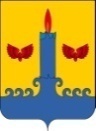 В соответствии с распоряжением министерства образования Кировской области от 18.03.2022 № 338 «О проведении внешней оценки качества дошкольного образования в образовательных организациях Кировской области, реализующих образовательную программу дошкольного образования, в 2022 году» в марте-апреле 2022 года в дошкольных образовательных организациях Свечинского муниципального округа  была проведена внешняя оценка качества дошкольного образования. На основании  результатов экспертного заключения КОГОАУ ДПО «ИРО Кировской области», общих выводов и рекомендаций ПРИКАЗЫВАЮ:Отметить качественную работу администрации и педагогического коллектива МДОУ детского сада «Родничок» пгт Свеча по приведению в соответствие требованиям основных нормативных документов  основной образовательной программы учреждения.Заведующей МДОУ детского сада «Теремок» Ступниковой Е.А.:	2.1.Организовать обучение педагогов по реализации современных подходов к организации дошкольного образования.	2.2. До.01.09.2022 года провести работу по  приведению в соответствие требованиям основных нормативных документов стандарта дошкольного образования основной  образовательной программы дошкольного образования.3. Провести дополнительную экспертизу соответствия образовательной программы МДОУ детского сада «Теремок» пгт Свеча требованиям основных нормативных документов стандарта дошкольного образования. Назначить муниципальным экспертом в области оценки качества дошкольного образования Асееву Татьяну Валерьевну, старшего воспитателя МДОУ детского сада «Родничок».Начальник  управления                                                                   А.С. АсееваУПРАВЛЕНИЕ СОЦИАЛЬНОЙ  ПОЛИТИКИАДМИНИСТРАЦИЯ  СВЕЧИНСКОГО МУНИЦИПАЛЬНОГО ОКРУГАПРИКАЗПРИКАЗУПРАВЛЕНИЕ СОЦИАЛЬНОЙ  ПОЛИТИКИАДМИНИСТРАЦИЯ  СВЕЧИНСКОГО МУНИЦИПАЛЬНОГО ОКРУГАПРИКАЗПРИКАЗУПРАВЛЕНИЕ СОЦИАЛЬНОЙ  ПОЛИТИКИАДМИНИСТРАЦИЯ  СВЕЧИНСКОГО МУНИЦИПАЛЬНОГО ОКРУГАПРИКАЗПРИКАЗУПРАВЛЕНИЕ СОЦИАЛЬНОЙ  ПОЛИТИКИАДМИНИСТРАЦИЯ  СВЕЧИНСКОГО МУНИЦИПАЛЬНОГО ОКРУГАПРИКАЗПРИКАЗУПРАВЛЕНИЕ СОЦИАЛЬНОЙ  ПОЛИТИКИАДМИНИСТРАЦИЯ  СВЕЧИНСКОГО МУНИЦИПАЛЬНОГО ОКРУГАПРИКАЗПРИКАЗ10.08.2022№5454пгт Свеча  Об итогах внешней оценки качества образования в дошкольных образовательных организациях  в 2022годупгт Свеча  Об итогах внешней оценки качества образования в дошкольных образовательных организациях  в 2022годупгт Свеча  Об итогах внешней оценки качества образования в дошкольных образовательных организациях  в 2022годупгт Свеча  Об итогах внешней оценки качества образования в дошкольных образовательных организациях  в 2022году